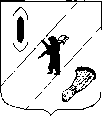 АДМИНИСТРАЦИЯ  ГАВРИЛОВ-ЯМСКОГОМУНИЦИПАЛЬНОГО  РАЙОНАПОСТАНОВЛЕНИЕ07.11.2019 № 1243О внесении изменений в постановлениеАдминистрации Гаврилов-Ямского муниципального районаот 17.10.2016 №1123В целях оптимизации расходов и эффективного использования бюджетных средств, а также в соответствии с решением Собрания представителей Гаврилов-Ямского муниципального района  от 20.12.2018 г. № 158 «О бюджете Гаврилов-Ямского муниципального района на 2019 год и на плановый период 2020-2021 годов», руководствуясь статьей 26 Устава Гаврилов-Ямского муниципального района Ярославской области, АДМИНИСТРАЦИЯ МУНИЦИПАЛЬНОГО РАЙОНА ПОСТАНОВЛЯЕТ:Внести в муниципальную программу «Информационное общество в Гаврилов-Ямском муниципальном районе» на 2017-2019 годы», утвержденную постановлением Администрации Гаврилов-Ямского муниципального района от 17.10.2016 № 1123, изменения согласно приложению. Контроль за исполнением настоящего постановления возложить на руководителя аппарата Администрации муниципального района Ширшину М.Ю.Постановление опубликовать в официальном печатном издании и разместить на официальном сайте Администрации муниципального района в сети Интернет.Постановление вступает в силу с момента официального опубликования.Глава Администрациимуниципального района                                                                       А.А.КомаровПриложение к постановлению Администрации  Гаврилов-Ямскогомуниципального района                                                                                                         от 07.11.2019 № 1243Изменения, вносимые в муниципальную программу «Информационное общество в Гаврилов-Ямском муниципальном районе» на 2017-2019 годы»1. В Приложение №3:1.1. Раздел III «Перечень подпрограмм муниципальной программы» изложить в следующей редакции:            « III . Перечень  подпрограмм муниципальной программыВ муниципальную программу «Информационное общество в Гаврилов-Ямском  муниципальном районе» на 2017-2019 годы входят одна подпрограмма:Подпрограмма № 1:  Муниципальная целевая программа «Развитие средств массовой информации на территории Гаврилов-Ямского  муниципального района» на 2017-2019 годы.ОСНОВНЫЕ СВЕДЕНИЯ О ПОДПРОГРАММЕ № 1Муниципальная  целевая программа «Развитие средств массовой информации на территории Гаврилов-Ямского  муниципального района» на 2017-2019 годы1.2. Раздел IV «Ресурсной обеспечение муниципальной программы» изложить в следующей редакции:«IV . Ресурсное обеспечение  Муниципальной программыРесурсное обеспечение Муниципальной  программы Гаврилов-Ямского муниципального района«Информационное общество в Гаврилов-Ямского  муниципальном районе» на 2017-2019 годы1.3. Раздел VI «Система мероприятий муниципальной программы» изложить в следующей редакции:«VI. Система мероприятий Муниципальной программы:           Список принятых сокращений:	          БМР – бюджет муниципального района          *- ожидаемый результат   Наименование подпрограммыМуниципальная  целевая программа «Развитие средств массовой информации на территории Гаврилов-Ямского  муниципального района» на 2017-2019 годыОтветственный исполнитель подпрограммыРуководитель аппарата Администрации Гаврилов-Ямского муниципального района Ширина М.Ю., тел. (48534) 2-02-51Соисполнители подпрограммыМАУ «Редакция районной газеты «Гаврилов-Ямский вестник» и местного телевещания», главный редактор Киселева Т.Ю., тел.: (48534) 2-42-96Цели  подпрограммы- повышение эффективности работы средств массовой информации; - создание в районе условий для развития СМИ, соответствующих по качеству, доступности и разнообразию выполнению принципов информационной безопасности и соответствия текущим социально-экономическим приоритетам районаЗадачи подпрограммы- обеспечение устойчивого экономического роста районных СМИ;- переподготовка кадров СМИ;- материально-техническое обеспечение СМИ;Основные целевые показатели (индикаторы) подпрограммы- количество экземпляров районной газеты «Гаврилов-Ямский вестник»;- количество зрителей телеканала «Гаврилов-Ямское телевидение»- количество номеров районной газеты «Гаврилов-Ямский вестник»;- количество программ телеканала «Гаврилов-Ямское телевидение»;- количество специалистов, прошедших подготовку (переподготовку)Сроки и этапы   реализации  подпрограммы2017-2019 годыОбъемы и источники финансирования подпрограммы(тыс. руб.)Всего  – 12940 тыс. руб. в том числе:2017 г. – 4270 тыс.руб.2018 г. – 4270 тыс.руб.2019 г. – 4400 тыс.руб.из них:бюджет муниципального района всего – 2440 тыс. руб.в том числе:2017 г- 770 тыс. руб.;  2018 г – 770 тыс.руб.;2019 г – 900 тыс. руб.прочие источники:всего – 10500 тыс. руб.в том числе:2017 г – 3500 тыс. руб.;2019 г – 3500 тыс. руб.Контактные лицауправляющий делами Администрации МР Ширшина М.Ю., тел. (48534) 2-02-51;главный редактор МАУ «Редакция районной газеты «Гаврилов-Ямский вестник» и местного телевещания»  Киселева Т.Ю., тел.: (48534) 3-42-96№№ п/пИсточник финансированияВсего Оценка расходов (тыс. руб.), в том числе по годам реализацииОценка расходов (тыс. руб.), в том числе по годам реализацииОценка расходов (тыс. руб.), в том числе по годам реализации№№ п/пИсточник финансированияВсего 2017 г.2018 г.2019 г.1234561Подпрограмма 1. Муниципальная  целевая программа «Развитие средств массовой информации на территории Гаврилов-Ямского  муниципального района» на 2017-2019 годы, в том числе:129404270427044001-бюджет муниципального района24407707709001-областной бюджет----1-прочие источники (средства МАУ «Редакция районной газеты «Гаврилов-Ямский вестник» и местного телевещания» )105003500350035002Итого по Муниципальной программе:129404270427044002- бюджет муниципального района24407707709002- областной бюджет----2- прочие источники105003500350035002№№п/пПрограммные мероприятия, обеспечивающие выполнение задачиИсполнители, участники (главные распорядители)Источник финанси-рованияОбъёмы финансирования, млн.руб.Объёмы финансирования, млн.руб.Объёмы финансирования, млн.руб.Объёмы финансирования, млн.руб.Ожидаемый результат, срок исполнения мероприятия№№п/пПрограммные мероприятия, обеспечивающие выполнение задачиИсполнители, участники (главные распорядители)Источник финанси-рованиявсегов т.ч. по годам реализациив т.ч. по годам реализациив т.ч. по годам реализацииОжидаемый результат, срок исполнения мероприятия№№п/пПрограммные мероприятия, обеспечивающие выполнение задачиИсполнители, участники (главные распорядители)Источник финанси-рованиявсего2017* г.2018* г.2019* г.Ожидаемый результат, срок исполнения мероприятия1234567891.Задача 1: Обеспечение устойчивого экономического роста районных СМИЗадача 1: Обеспечение устойчивого экономического роста районных СМИЗадача 1: Обеспечение устойчивого экономического роста районных СМИЗадача 1: Обеспечение устойчивого экономического роста районных СМИЗадача 1: Обеспечение устойчивого экономического роста районных СМИЗадача 1: Обеспечение устойчивого экономического роста районных СМИЗадача 1: Обеспечение устойчивого экономического роста районных СМИЗадача 1: Обеспечение устойчивого экономического роста районных СМИ1.1.Информационное сопровождение Муниципальной программыМАУ «Редак-ция районной газеты «Гаври-лов-Ямский вестник» и местного телевещания»1.1.1.Лицензионное программное обеспечениепрочиеисточн.1204040402017-2019 годы1.1.2.Оргтехника, телекоммуникационные услугипрочиеисточн.1806060602017-2019 годы1.1.3.Содержание и обеспечение деятельности  редакцииБМРпрочие источн.231073987702466770246677024662017-2019 годыВсего по задаче 1в том числе:10008333633363336     - бюджет муниципального района2310770770770      - прочие источники (средства МАУ «Редакция районной газеты «Гаврилов-Ямский вестник» и местного телевещания»)76982566256625662.Задача 2: Переподготовка кадров СМИЗадача 2: Переподготовка кадров СМИЗадача 2: Переподготовка кадров СМИЗадача 2: Переподготовка кадров СМИЗадача 2: Переподготовка кадров СМИЗадача 2: Переподготовка кадров СМИЗадача 2: Переподготовка кадров СМИЗадача 2: Переподготовка кадров СМИ2.1.Организационно-образовательное сопровождение Муниципальной программыМАУ «Редак-ция районной газеты «Гаври-лов-Ямский вестник» и местного телевещания»2.1.1.Организация учёбы журналистов, проведение творческих семинаровпрочиеисточн.602020202017-2019 годыВсего по задаче 260202020в том числе: прочие источники (средства МАУ «Редакция районной газеты «Гаврилов-Ямский вестник» и местного телевещания»)602020203Задача 3: Материально-техническое обеспечение СМИЗадача 3: Материально-техническое обеспечение СМИЗадача 3: Материально-техническое обеспечение СМИЗадача 3: Материально-техническое обеспечение СМИЗадача 3: Материально-техническое обеспечение СМИЗадача 3: Материально-техническое обеспечение СМИЗадача 3: Материально-техническое обеспечение СМИЗадача 3: Материально-техническое обеспечение СМИ3.1.Расходы, связанные с изданием районной газеты «Гаврилов-Ямский вестник» (оплата полиграфических услуг, стоимость бумаги)МАУ «Редак-ция районной газеты «Гаври-лов-Ямский вестник» и местного телевещания»прочие источн.27429149149142017-2019 годыВсего по задаче 3в том числе:2742914914914- прочие источники (средства МАУ «Редакция районной газеты «Гаврилов-Ямский вестник» и местного телевещания»)2742914914914Итого по Муниципальной программе:12940427042704400в том числе:   - бюджет муниципального района2440770770900   - прочие источники10500350035003500